borland c++ builder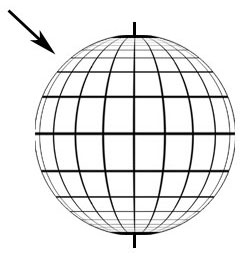 Задание №1 Составить программу для представления графического объектаЗадание №1 Составить программу для представления графического объектаЗемной шар с долготами